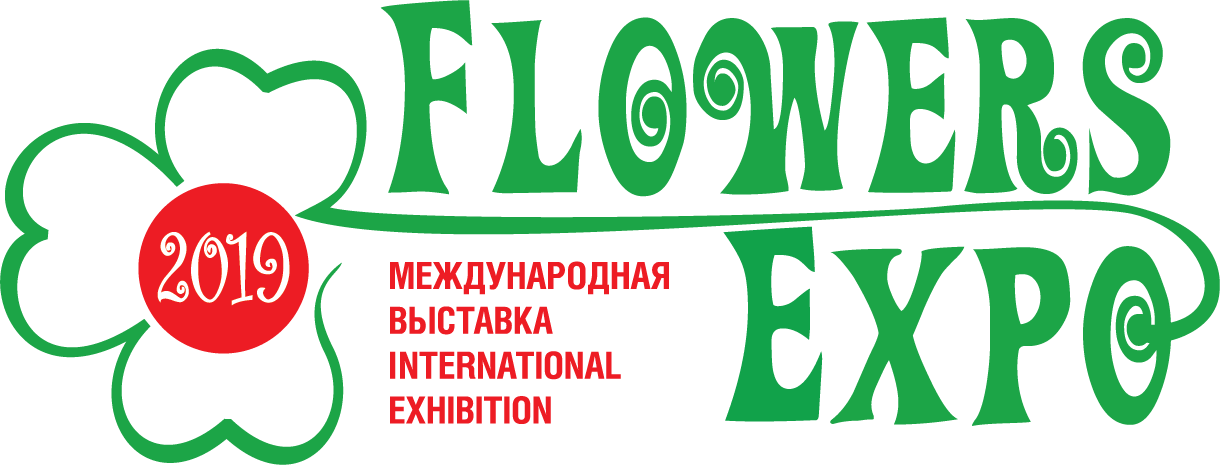 International Exhibition «FlowersExpo»Moscow, International exhibition centre «Crocus Expo» September 10 - 12, 2019E-mail: mail@flowers-expo.ruwww.flowers-expo.ruApplication for accreditationName mass media _____________________________________Name of the journalist ___________________________________Position ______________________________________________Phone _______________________________________________Email  _______________________________________________Internet   _____________________________________________Signature                                                      __________________